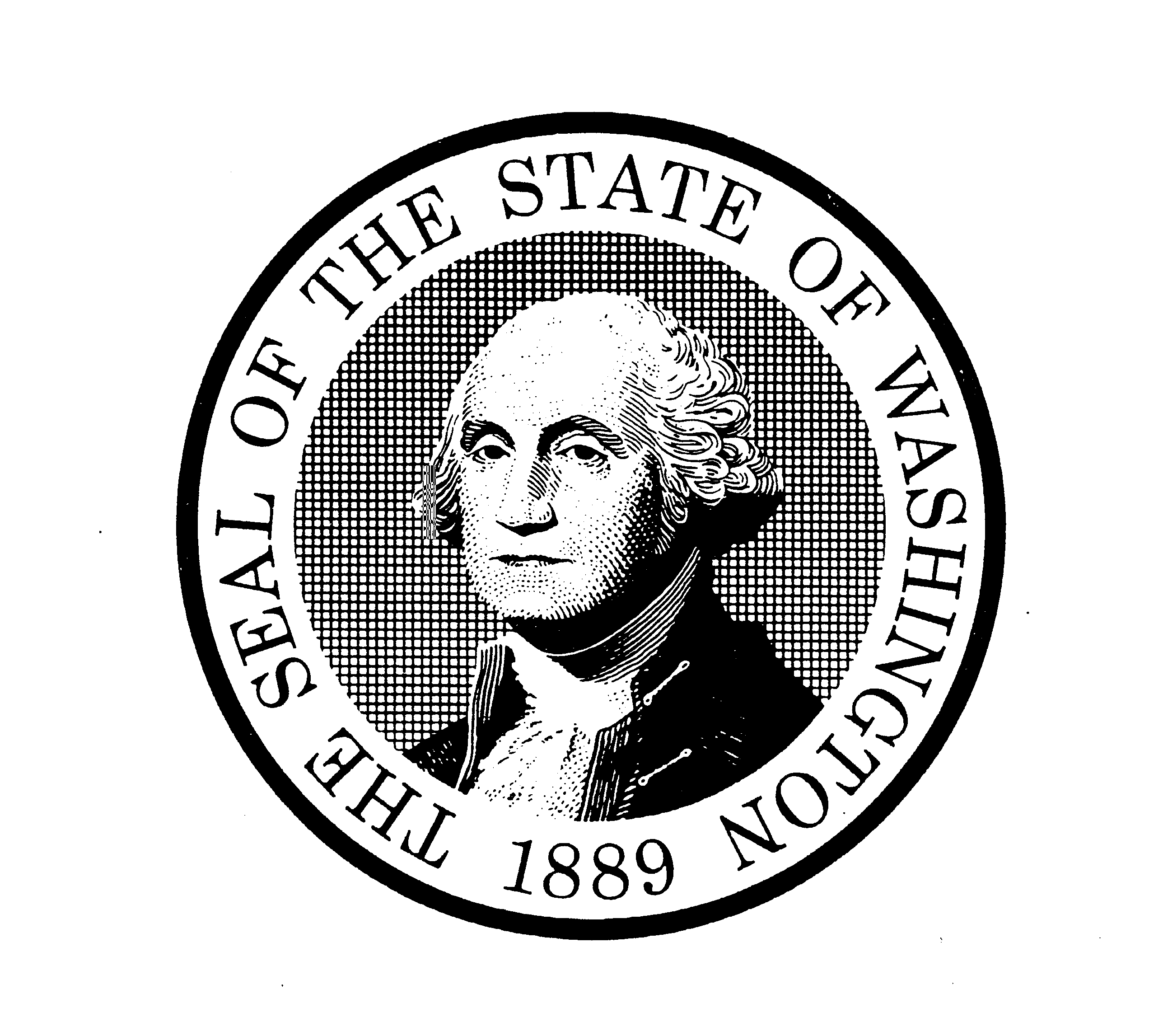 Superior Court of Washington      County of KitsapThe child,_______________________________________________________________________has exited from Early Childhood Court, for the following reason: Withdrew from Therapeutic Court on _______________________(date).    (WTCECC) All parents or guardians have withdrawn from the Early Childhood Court. Transfer of jurisdiction is filed with the court. The _______________________hearing currently set for _____________(date) at________ am/pm in Court _________ is STRICKEN. Completed Therapeutic Court, on ____________________(date).  (CTCECC) The child achieved permanency and an Order Dismissing Dependency has been filed with the court. WPF JU 03.0650 The child became legally free on ______________ (date).OTHER:____________________________________________________________________________________________________________________________________________________________________________________________________________________________________________________________________________________________________________________________________________________________________________________________________________________________________________________________________________________________________________________________________________________DATED this ____ day of ________________, 20____.						_____________________________________							    Judge/Court CommissionerPresented by:                             , WSBA #Assistant Attorney GeneralCopy Received.  Approved for entry, notice of presentation waived., Mother	, WSBA # Pro Se, Advised of Right to Counsel	Attorney for Mother, Father	, WSBA # Pro Se, Advised of Right to Counsel	Attorney for FatherSafe Baby CourtDependency of:D.O.B.:  No:  ORDER OF EXIT FROM EARLY CHILDHOOD COURT( ORP )Clerk’s Action Required (WTCECC) (CTCECC)The court will hear [  ] interim review [  ] dependency review [  ] permanency planning [  ] (type of hearing) ______________________ on (date) _____________________ at _________ a.m./p.m. at: __________________________, Court, Room/Department: __________, located at: ____________________________________________________________________________________________________________________________________________________________.